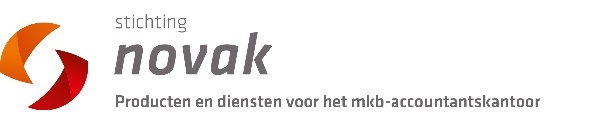 Antwoordformulier 2019Accountants Archieftassen (met bedrukking) Kantoornaam		:  _______________________________________________________Naam en voorletters contactpersoon		:  dhr./mevr._______________________________________________Kantoor (aflever)adres  :  _______________________________________________________Postcode en Plaats	:  _______________________________________________________Telefoonnummer	:  _______________________________________________________E-mailadres		:  _______________________________________________________Novak lidnummer	:  _________________Is deze bestelling een ongewijzigde herhalingsorder van na 2014? (s.v.p. aankruisen wat van toepassing is)Ja, datum vorige bestelling: _____________________ 	0	  Nee, stuur in dit geval uw logo per e-mail naar novak@novak.nl. 
       Aanleverspecificatie: AI- of EPS-bestand met een afbeelding ingesloten en lettertypen in contouren.Ik wil graag de volgende archieftassen bestellen:(minimale afname: totaal 100 tassen per bestelling / 50 tassen per formaat:. Klein formaat:    _____  (aantal) € 7,10 per stuk per 50 tassen (excl. btw)*                              _____  (aantal) € 5,05 per stuk vanaf 100 tassen (excl. btw)*. Middel formaat:  _____  (aantal) € 9,00 per stuk per 50 tassen (excl. btw)*                              _____  (aantal) € 6,50 per stuk vanaf 100 tassen (excl. btw)*. Groot formaat:    _____  (aantal) € 14,20 per stuk per 50 tassen (excl. btw)*                              _____  (aantal) € 10,10 per stuk vanaf 100 tassen (excl. btw)* *prijzen zijn inclusief Novak-ledenkorting van gemiddeld 15%Kleur van de tassen (s.v.p. uw keuze aankruisen):	0	zwart    			0	donkerblauwDe standaard-drukkleur is wit. Prijzen zijn inclusief 1 drukkleur. Per extra drukkleur geldt een meerprijs van      € 0,40 (exclusief btw) per kleur per tas. Gewenste PMS drukkleur(en): ____________________________De eenmalige drukplaatkosten (bij gewijzigde bedrukking of herdruk van een order/bedrukking die voor de laatste keer voor 2014 geleverd is) bedragen € 75,- (exclusief btw);Levering franco huis (voor leveringen binnen Nederland op één adres);Levering van de tassen na goedkeuring: eind oktober 2019 (onvoorziene omstandigheden voorbehouden);Prijzen zijn uitsluitend geldig indien wij uw order uiterlijk 14 juni 2019 ontvangen.Datum: _______________________	Handtekening: __________________________________U kunt uw bestelformulier tot uiterlijk 14 juni 2019 sturen naar Novak: novak@novak.nl